新竹市112年度擊劍暑期育樂營實施計畫目    的：推廣擊劍運動，指導初學者掌握擊劍基礎技能。依    據：新竹市體育會111年度全民體育活動計畫辦理。指導單位：新竹市政府、新竹市體育會。主辦單位：新竹市體育會擊劍委員會。協辦單位：新竹擊劍俱樂部。參與對象：不限。參與人數：預計30人。辦理期程：第一梯次(7/03~7/07) 10:00~12:00  第二梯次(7/03~7/07) 13:30~15:30              第三梯次(7/10~7/14) 10:00~12:00  第四梯次(7/10~7/14) 13:30~15:30              第五梯次(7/17~7/21) 10:00~12:00  第六梯次(7/17~7/21) 13:30~15:30              第七梯次(7/24~7/28) 10:00~12:00  第八梯次(7/24~7/28) 13:30~15:30活動地點：新竹擊劍俱樂部 (新竹市東區立鵬路117號1樓)活動聯絡人：田總教練  03-6661016報名方式：（一）報名截止：112年6月30日（二）報名費用：每期NT$2,750元/1梯次（三）報名方式：電話03-6661016、電子郵件 (hsinchu.fencing@gmail.com )課程內容： （一）擊劍的基本認識 (劍種、規則、術語) （二）擊劍前準備工作 (熱身、著裝、敬禮) （二）腳步的基礎練習 (起勢、前進、後退) （三）攻擊的基礎練習 (刺擊、長刺、敲劍) （四）防守的基礎練習 (撥擋、還擊、退防) （五）實戰演練和檢討 (交劍、對打、比賽)主辦單位將於活動期間全程投保公共意外險。本辦法若有未盡事宜得隨時修正並公告週知。112年新竹市擊劍暑期育樂營報名表單位： 級別：○低年級	○中年級	○高年級	○國中組	○高中組	○長青組領隊：							教練：							管理：填表人：									連絡電話：	報名日期：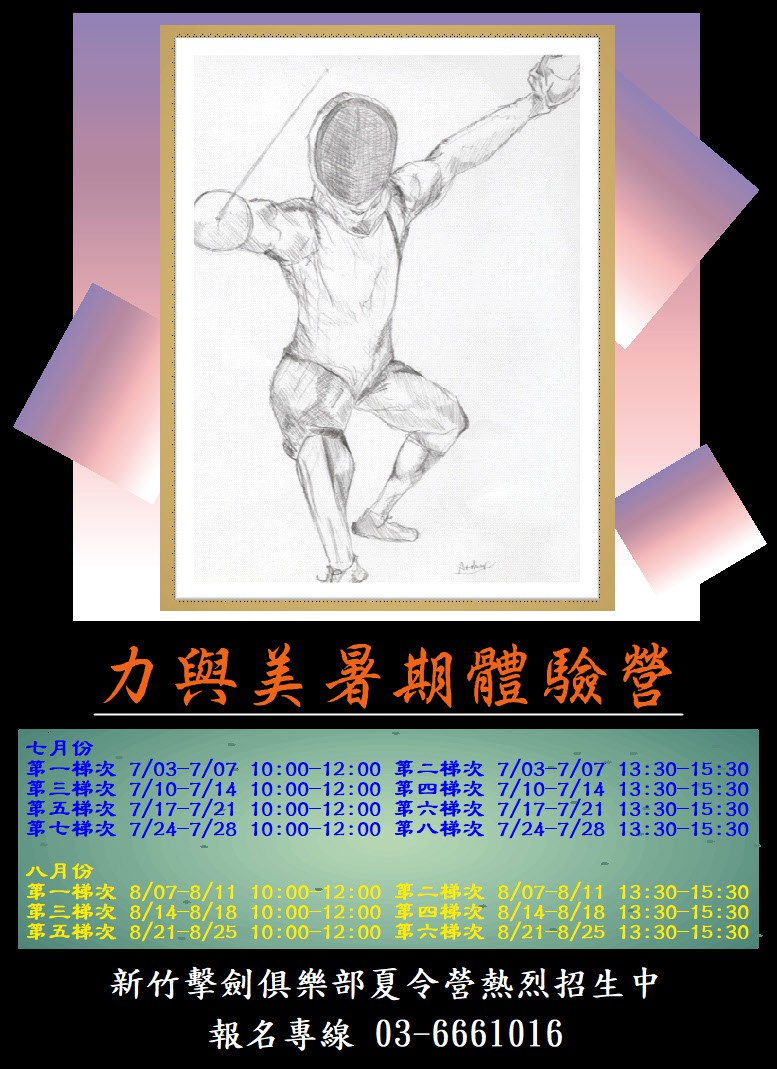 劍種姓名出生年月日(民國)身分證字號